Уважаемые жители Белореченского муниципального образования!Размещаем информацию предоставленную региональным оператором по обращению с твердыми коммунальными отходами ООО «РТ-НЭО  Иркутск».QR - коды для входа в личный кабинет на сайт “РТ-НЭО Иркутск”, и для перехода на  все социальные сети.Социальные сети "РТ-НЭО Иркутск":1. Вконтакте: https://vk.com/rtneoirk2.Инстаграм:https://www.instagram.com/rt_neoirk/?utm_source=ig_profile_share&igshid=ktngbb9r9wak3. Фейсбук:  https://www.facebook.com/groups/350425355806468/4. Одноклассники: https://ok.ru/group/55750856409189QR код - соц сети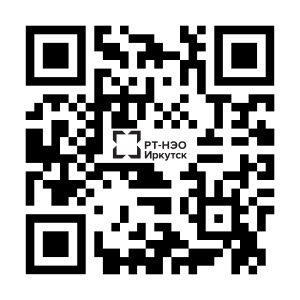  QR код- личный кабинет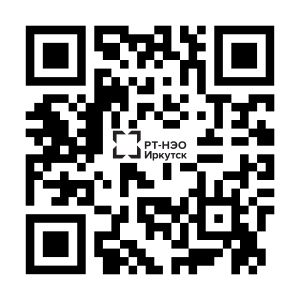 